Ciekawostki o królikach, poznaj fakty o których nie słyszałeś!Króliki rok rocznie zyskują coraz większą popularność, jako domowy pupil. Sprawdź przygotowane przez nas ciekawostki o królikach!Króliki to niezwykle urocze, oraz puchate zwierzęta, na które rok rocznie decyduje się coraz więcej fanów domowych zwierzaków. Zwykle decydują się na nie osoby, które nie przepadają za kotami, a opieka nad psem przy ich trybie życia wydaje się niemożliwa. Sprawdź przygotowane przez nas ciekawostki o królikach, dzięki którym poznasz lepiej te niesamowite stworzenia!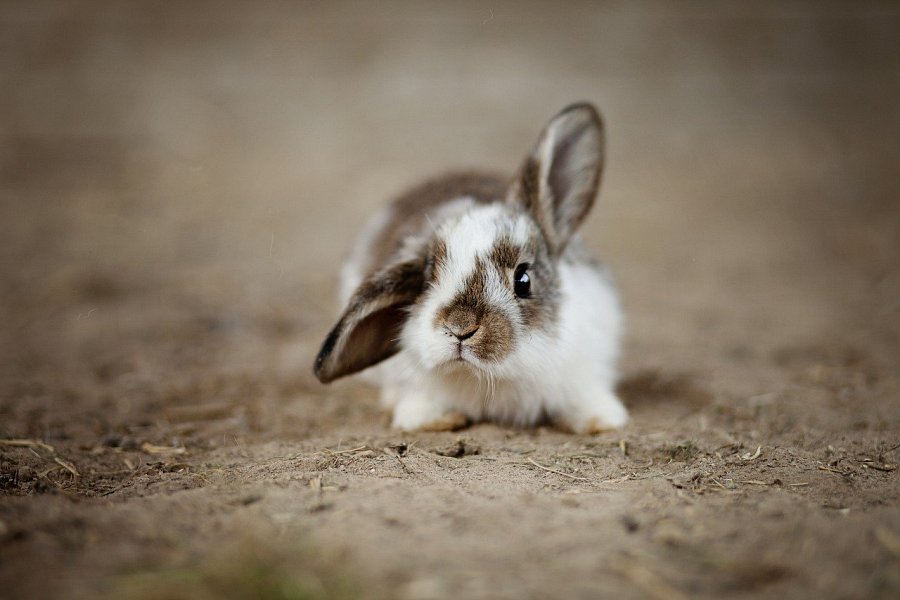 Ciekawostki o królikach - wyjątkowe zęby.Mimo że króliki nie są oficjalnie zaliczane do rodziny gryzoni, to podobnie jak przedstawiciele tej rodziny posiadają zęby hypsodontyczne, czyli takie, które rosną przez całe życie zwierzaków. Średnio królicze zęby rosną około 1cm w ciągu miesiąca co może dawać, nawet 12 cm rocznego przyrostu zębów! Ciekawostki o królikach, które pojawiają się w sieci, mówią, że królicze zęby wymagają regularnego ścierania, tak by szybko rosnące nie utrudniły życia naszym puchatym pupilom. Okazuje się, że najlepszym materiałem do ścierania zębów jest siano, dlatego tak istotne jest, by królik miał do niego stały dostęp! Dodatkowo świetnie sprawdzą się gałązki drzew takich jak brzoza, lipa czy leszczyna.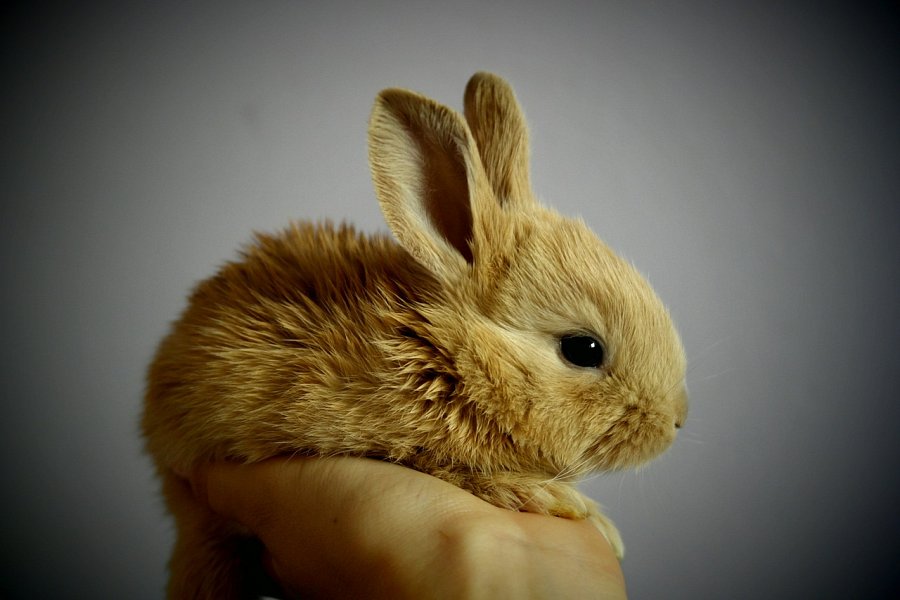 Rekordziści w króliczym świecieCiężko byłoby stworzyć ciekawostki o królikach, bez zwrócenia uwagi na króliczych rekordzistów. Okazuje się, że największy królik osiągnął wagę ponad 22 kilogramów, oraz mierzył 130 cm długości. Anneta Edwards, to profesjonalny hodowca królików. Dotychczas udało jej się czterokrotnie pobijać rekord na największego królika!